瑞典行为学、领导力、公共演讲专家托马斯·埃里克森（Thomas Erikson）作者简介：托马斯·埃里克森（Thomas Erikson）, 行为学导师，犯罪小说作家，演讲师和领导力培训师。多年以来，他亲身实践自己作品中的工具，并利用DISC工具箱分析了上千种个人行为模式。 他经营一家行为学咨询公司，专注于在各种类型的组织中改变个人行为，每年都为瑞典商界领袖们提供指导。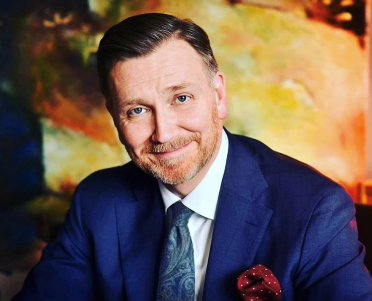 《沟通的困境》（Surrounded by Idiots），《被精神分裂者包围》（Surrounded by Psychopaths）和《遇到一个糟糕的上司怎么办？》（Surrounded by Bad Bosses）是他第一套关于沟通实操性质的非虚构作品。这套书2014年一经出版，就登上了畅销书榜的前列。在瑞典，埃里克森的作品售出超过100万册，而迄今为止，埃里克森的作品已经全球畅销800万册！网络上和现实生活中，瑞典人民都在谈论自己的不同颜色，DISC分析已然成为民间运动，风靡全国。在瑞典，从没有任何一部作品能在这么短的时间内取得如此畅销！托马斯·埃里克森坚持，DISC方法并非是他的“发明”，他所做的是从日常生活中寻找案例与行为学解释，从而总结出这套方法。无论是工作场合还是在私人交际，都可以使用。通过学习DISC的工作原理，每个人都可以获得更和谐的人际关系、更有效地沟通、更好地理解彼此。托马斯·埃里克森还是著名的犯罪小说作家，曾撰写四部以行为学专家艾利克斯·金（Alex King）为主角的作品。“读者们会非常高兴翻开他的书。我相信，绝大多数人都能从中获益，尤其是职场人士。此外，家长、教育工作者和学生也会发现这些见解很有价值。”——《书单》(Booklist)，星级评论“只要我们能学会更好地沟通，我们身边的白痴含量就会显著降低。”——《今日医学》(Dagens Medicin)中文书名：《被白痴包围：人类行为的四种类型，以及如何在工作中与每种类型的人有效沟通》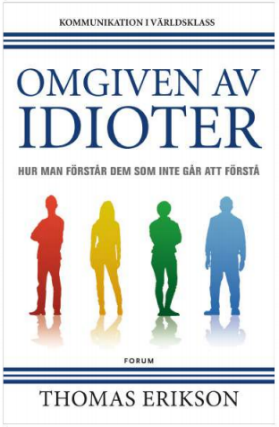 英文书名：SURROUNDED BY IDIOTS: The Four Types of Human Behavior and How to Effectively Communicate with Each in Business作    者：Thomas Erikson出 版 社：Månpocket代理公司：Enberg Agency/ANA/Conor页    数：304页出版时间：2017年1月代理地区：中国大陆、台湾审读资料：电子稿类    型：职场励志版权已授：非洲、阿尔巴尼亚、阿塞拜疆、巴西、保加利亚、加拿大、捷克、克罗地亚、丹麦、埃及、爱沙尼亚、芬兰、法国、德国、希腊、匈牙利、冰岛、印度尼西亚、以色列、意大利、中国大陆、中国台湾、日本、韩国、拉脱维亚、立陶宛、荷兰、挪威、马其顿、缅甸、波兰、葡萄牙、罗马尼亚、俄罗斯、塞尔维亚、斯洛伐克、斯洛文尼亚、西班牙、瑞典、泰国、土耳其、越南、英国、乌克兰、美国本书中文简体字版曾授权，版权已回归；中简本出版记录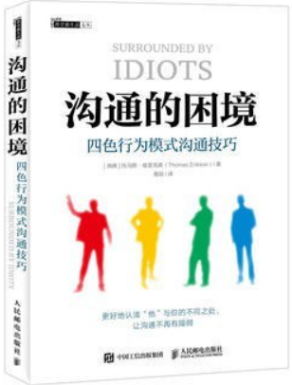 书  名：《沟通的困境：四色行为模式沟通技巧》作  者：[瑞典]出版社：托马斯.埃里克森译  者：易如出版年：2018年9月页  数：259页定  价：58元装  帧：平装内容简介：·美国OWL图书奖长名单·2022年英国“自我发展”(Self-Development)类图书畅销榜#1在人际交往中，进行有效的沟通是一项重要的技能。而我们在生活中常常觉得周围的人不可理喻，自己也往往不被人理解甚至产生重大误会。本书中，来自瑞典的行为科学家和书作家托马斯·埃里克森基于心理学中的气质类型学说和多年来的培训经验，用幽默的语言和大量生动的实例讲述了红色、黄色、绿色和蓝色四种不同气质类型的行为模式，提供了与不同性格类型的人进行有效沟通的方法和技巧，以及建立高效团队的劋作方法。掌握本书所述要点，有助于你在今后的人际交往中发挥更加积极主动的作用。着重提醒大家的是，生活中只有很少一部分人属于单一颜色气质类型，而大部分人都属于混合气质类型，你需要运用从本书中学习到的方法进行判断。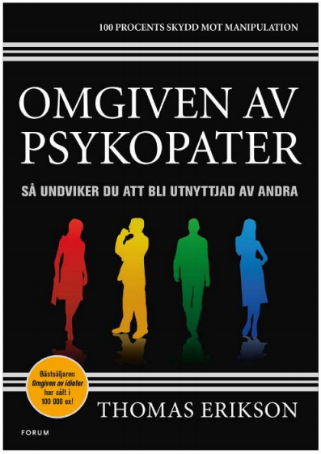 中文书名：《被歇斯底里者包围：换句话说，如何避免被他人剥削》英文书名：SURROUNDED BY PSYCHOPATHS: or, How to Stop Being Exploited by Others作    者：Thomas Erikson出 版 社：Bokförlaget Forum代理公司：Enberg Agency/ANA/Conor页    数：271页出版时间：2018年11月代理地区：中国大陆、台湾审读资料：电子稿（英文全稿）类    型：职场励志版权已授：非洲、巴西、克罗地亚、丹麦、埃及、爱沙尼亚、芬兰、德国、以色列、立陶宛、挪威、马其顿、波兰、葡萄牙、俄罗斯、中国大陆、中国台湾、塞尔维亚、斯洛伐克、斯洛文尼亚、西班牙、瑞典、泰国、荷兰、土耳其、乌克兰、英国、美国、本书中文简体字版已授权，版权到期回归；繁体中文字版已授权；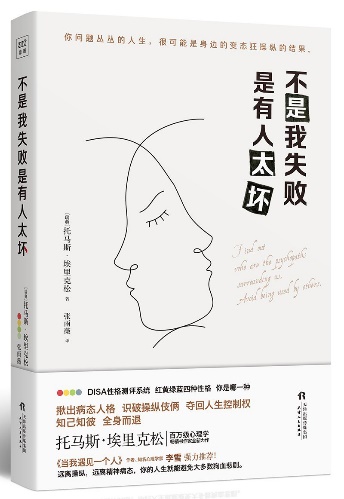 中简本出版记录书  名：《不是我失败，是有人太坏》作  者：[瑞典]托马斯·埃里克松出版社：天津人民出版社译  者：张雨薇出版年：2018年12月页  数：376页定  价：49.9元装  帧：平装内容简介：科学研究发现，每50个人当中，就有1个是精神病态者，占比高达2%。被精神病态者操纵的受害者，感情受伤，自信受挫，钱财受损……生活、感情、工作都面临着巨大的失败，濒临崩塌。本书就是告诉你如何识别周围的精神病态者以及如何免遭他们的操纵，牢牢守住自己奋斗得来的成功、多年悉心经营的关系、一手维持的好生活。作者以DISC四色性格学为基础，系统地展示了每种性格的优点和弱点，以及精神病态者是如何利用这些弱点来操纵他人；针对每一种性格，作者给出了行之有效的反操纵建议。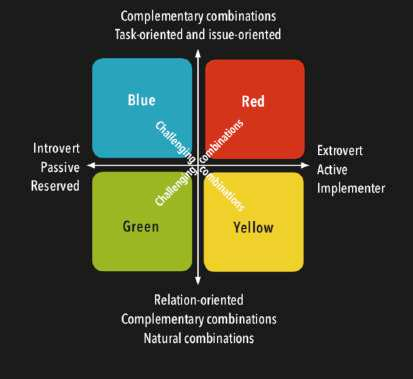 中文书名：《被坏老板（和懒同事）包围：为什么出色的领导者难得一见？》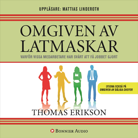 英文书名：SURROUNDED BY BAD BOSSES (AND LAZY EMPLOYEES): Why Good Leadership is Hard to Find?作    者：Thomas Erikson出 版 社：Bokförlaget Forum代理公司：Enberg Agency/ANA/Conor页    数：350页出版时间：2018年9月代理地区：中国大陆、台湾审读资料：电子稿（英文全稿）类    型：职场励志版权已授：阿拉伯、巴西、克罗地亚、捷克、丹麦、爱沙尼亚、芬兰、法国、德国、匈牙利、以色列、意大利、拉脱维亚、立陶宛、挪威、荷兰、波兰、罗马尼亚、塞尔维亚、斯洛伐克、斯洛文尼亚、瑞典、泰国、乌克兰、英国、美国人人都在谈论的色彩行为模式畅销书作家托马斯·埃里克森（Thomas Erikson）的新作！内容简介：在这本《被坏老板（和懒同事）包围》中，作者将会教会你如何与你能想象的到各种难缠的领导打交道。托马斯·埃里克森作为超级畅销书《被白痴包围》（Surrounded by Idiots )和《被歇斯底里者包围》（Surrounded by Psychopaths）的作者，他自己是一名老板。而他曾经作为雇员的身份，也接触过形形色色的老板。这一切使他非常了解这其中的门道。 如果你的孩子表现没有达到你的标准，你可以在成长的整个过程中调整策略。如果你的朋友是一个不折不扣的讨厌鬼，你可以随时结束这段关系。但是，如果你的老板待人不公，且总是提出奇怪的要求，你可能一时间并不知道该如何应对。而我们却常常面临这样的困境。你和老板间沟通的难度之高，就好像你们来自两个不同的星球。即使你很幸运没有遇到这样糟糕的老板，你也可能在与上司交往中遇到意想不到的问题。也许你被委任重要事务职责，却没有得到授权；也许你和你的老板性格不同，因此工作方式完全不同；也许你觉得你的上司根本不称职......但总有方法解决！这本书为读者提供了详细的建议，让读者了解如何影响不同人的行为，并提出模范领导类型是什么样的。正如每一枚硬币都有两面一样，这本书同样也为所有的老板提供了一份额外奖励：《如何管理懒惰的员工》）——一本管理绩效不达标员工的手册。这本书同时探讨了优秀的领导力极其稀缺性，和为什么有些员工无法达到绩效目标。 中文书名：《被挫折包围：（一切陷入困境时）化障碍为成功》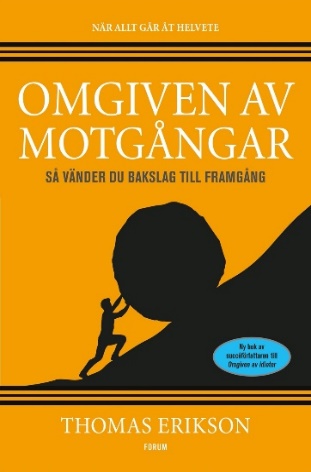 英文书名：SURROUNDED BY SETBACKS: Turning Obstacles into Success (When Everything Goes to Hell)作    者：Thomas Erikson出 版 社：Bokförlaget Forum代理公司：Enberg Agency/ANA/Conor页    数：336页出版时间：2020年4月代理地区：中国大陆、台湾审读资料：电子稿（英文全稿）类    型：职场励志版权已授：非洲、阿拉伯、爱沙尼亚、芬兰、希腊、挪威、波兰、瑞典、乌克兰、英国、美国内容简介： 全球知名作家托马斯·埃里克森在他之前的作品中，曾讨论过白痴、精神病患者、懒惰的员工和坏老板等话题。这一次，他全面审视了不同类型的挫折：工作上的问题、家庭中的问题、经济上的问题、爱情上的烦恼、疯狂的邻居、耗费心力的冲突......基本上涵盖了人生中所有“爬坡”瞬间的应对法。托马斯·埃里克森一如既往地通过丰富的例子打动着读者，通过感同身受和诙谐幽默，指出每个人都有能力采取的对策，引导着读者将挫折转化为成功，走出黑暗，走向光明。《被挫折包围》于2020年4月出版，正值新冠肺炎爆发，一经出版，就收获了来自读者的热烈反馈，感谢托马斯宝贵的建议，以及在这一时期所给予的希望和安慰。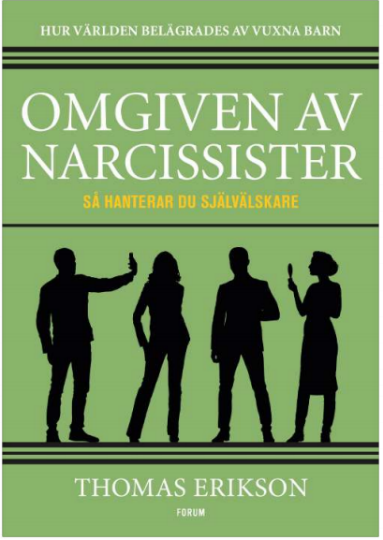 中文书名：《被自恋者包围：如何有效且理智地辨认、躲避有毒人群（并保护自己不受其害）》英文书名：SURROUNDED BY NARCISSISTS: How to Effectively Recognize, Avoid, and Defend Yourself Against Toxic People (and Not Lose Your Mind) 作    者：Thomas Erikson出 版 社：Bokförlaget Forum代理公司：Enberg Agency/ANA/Conor页    数：320页出版时间：2022年8月代理地区：中国大陆、台湾审读资料：电子稿（英文全稿）类    型：职场励志版权已授：阿拉伯、克罗地亚、芬兰、爱沙尼亚、拉脱维亚、立陶宛、意大利、德国、匈牙利、荷兰、挪威、波兰、斯洛伐克、瑞典、乌克兰、英国、美国内容简介：生活中遇见的自恋者让你痛苦吗？他们是否不断向你要求关注、他们是否绝对相信自己是对的（即使他们显然不是）、他们是否想做什么就做什么（不管影响如何）、他们是否要控制周围所有人、提出人所能想到的各种莫名其妙的需求、让你不胜其烦？在这本发人深省、拯救理智的作品中，托马斯·埃里克森（Thomas Erikson）帮助你了解自恋者的动机，以及最重要的是，如何在处理过程中不让自己筋疲力尽。借助于《沟通的困境》中著名的四色行为模型，埃里克森提供了你需要的所有工具，不仅可以帮助应对身边的自恋者，还可以应对日常生活中那些自恋行为——社交媒体时代，这种行为越来越普遍。富有吸引力和实用性，《自恋者的怪圈》将帮助你摆脱自恋者的束缚，从而追求更幸福、更充实的成功生活。中文书名：《被精力吸血鬼包围：那些吸食你的时间、快乐和灵魂的怪物（以及怎么宰掉他们）》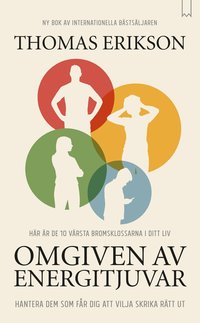 英文书名：SURROUNDED BY ENERGY VAMPIRES: How to Slay the Time, Joy, and Soul Suckers in Your Life作    者：Thomas Erikson出 版 社：Bookmark Förlag代理公司：Enberg Agency/ANA/Conor页    数：281页出版时间：2022年10月代理地区：中国大陆、台湾审读资料：电子稿（英文）类    型：职场励志版权已授：阿拉伯、保加利亚、爱沙尼亚、芬兰、匈牙利、希腊、荷兰、斯洛文尼亚、瑞典、波兰、挪威、美国、英国内容简介：识别你周围的精力吸血鬼，掌控自己的健康生活精力吸血鬼无处不在，我们每个人都会在某个时候撞上“他们”。最常见是一个人，但也可能是一种情况或一种心态：突然之间，它让你所有努力都白费了，你变得无助，变得筋疲力尽。但从此以后，这种情况绝对不会再发生！有了托马斯·埃里克森的简单理论，识别和躲避（甚至消除）精力吸血鬼易如反掌。书中模型易于理解、自我测试极为有趣，案例也让人感同身受，提高读者对他人和自己的认识，从而能够更好地管理自己，发挥全部能力。《被精力吸血鬼包围》将整个系列的所有书联系在一起，书中内容包括如何将白痴、神经病、坏老板、挫折和自恋者识别为能量吸血鬼，并向你展示如何击败他们。若是希望事业上取得进步、家庭中创造和谐、充分享受生活，本书不容错过中文书名：《被骗子包围：如何识别说谎者、文字游戏、半真半假的故事，并行动起来免受其害》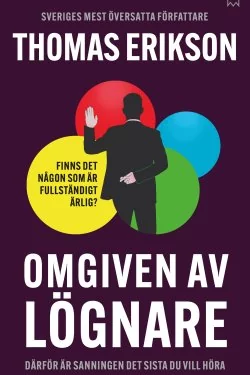 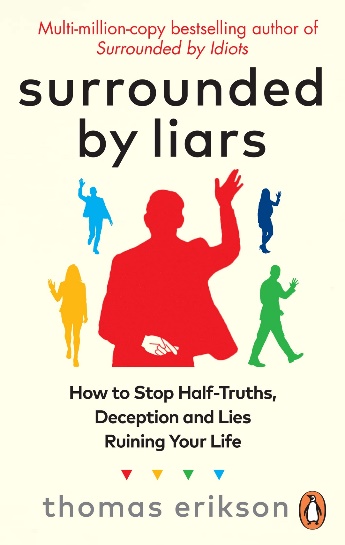 英文书名：SURROUNDED BY LIARS: How to Stop Half-Truths, Deception, and Storytelling from Ruining Your Life瑞典书名：Omgiven Av Lögnare作    者：Thomas Erikson出 版 社：Bookmark代理公司：Enberg/ANA/Conor页    数：320页出版时间：2024年4月代理地区：中国大陆、台湾审读资料：瑞典文全稿、英文样章类    型：励志版权已授：芬兰、以色列、荷兰、罗马尼亚、美国、英国英文全稿二月中旬交付，春节后见~内容简介：你是否这么想过：朋友告诉你某件事情时总是遮遮掩掩、春秋笔法？同事的回答总是与事实不符但又确实没在说谎？私人生活、公共社交、工作环境、新闻媒体——几乎所有场合我们都要分辨谎言和真相，不仅让我们感到疲惫不堪，甚至还要时刻提心吊胆。在这个谎言可以坐飞机、语言“艺术”可以开汽车的时代，只要你不想被别人忽悠，就绝对不能错过《被骗子包围》，掌握强大的行为学知识并付诸实践，识别和对付生活中的骗子，保护自己免受谎言和遮掩的伤害。谎言与真相、统计学“艺术”和真实的数字、恶意的欺骗和美好的白色谎言——在这里，等会泽可以通过各种测试分辨它们，了解自己何时、为何会忽略真相（不论是有意还是无意），以及哪些人也会有这种情况，最终驾轻就熟地行走在谎言与真相的复杂边界上，《被骗子包围》充满了精深的智慧和埃里克森标志性的幽默，为读者提供了所需的实用知识，对自己辨别真相的能力充满信心，生活更平静，对人生更有把握。关于这个系列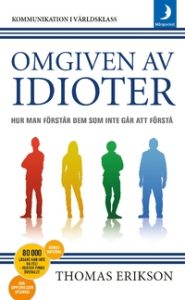 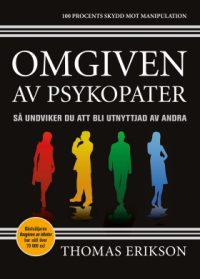 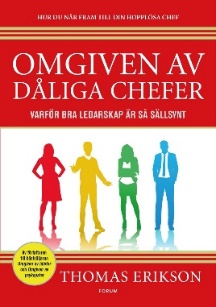 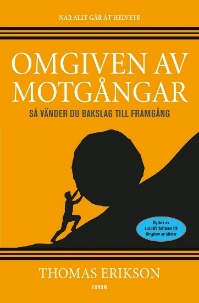 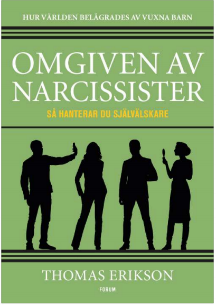 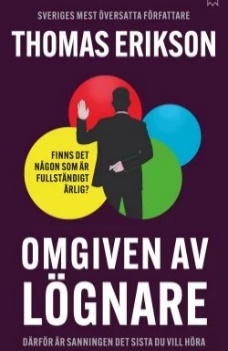 托马斯·埃里克森的成功无可比拟，不仅是一位闻名全球的行为学家、领导力专家、公共演讲家，也是当代瑞典最具国际影响力的作家，作品翻译成58种语言，全球售出800 万册。2023年期间，他曾连续两周在英国非小说类排行榜上名列第一，几乎全年都在前十名之列。2023年，《被白痴包围》也是荷兰最畅销非虚构类图书，非虚构榜排名第一，总榜第四。·《被白痴包围》-四色沟通模式的起点，全球销量超250万册，瑞典销量130万册芬兰、挪威2019年销量第一  是瑞典2017年和2018年所有品类中销量第一的畅销书。入选猫头鹰图书奖（OWL Book Award）长名单已授权58种语言（简体中文版曾授权）《被歇斯底里者包围》 –识别精神病态者，拒绝被伤害，全球销量70万册，瑞典销量28万册已授权20个语言（简体中文版曾授权）《被坏老板（和懒同事）包围》—与各种“难缠”的领导（还有“懒惰”的下属）友好相处《被挫折包围》-应对人生中几乎所有“爬坡”的瞬间；《自恋者的怪圈》-逃离社交媒体时代无处不在的自恋者与控制狂；《被精力吸血鬼包围》-是时候将从前面五本书所学的一切融会贯通了，将白痴、神经病、坏老板、挫折和自恋者识别为精力吸血鬼，击败他们；《被骗子包围》-辨析当时代的语言、统计、表演“艺术”，识别和对付生活中的骗子，保护自己免受谎言伤害“导师乔·卡林”系列(The Joe Carling Series)中文书名：《亿万富翁》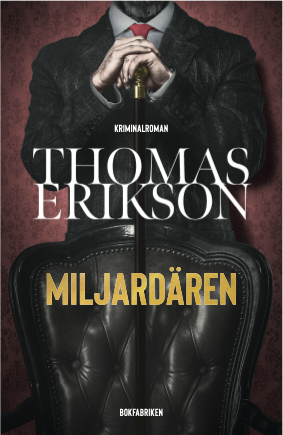 英文书名：THE BILLIONAIRE (Mentor Mysteries Series book 1)作    者：Thomas Erikson出 版 社：Bokfabriken代理公司：Enberg/ANA/Conor页    数：416页出版时间：2023年9月代理地区：中国大陆、台湾审读资料：瑞典文电子稿、英文样章类    型：惊悚悬疑版权已授：荷兰、丹麦英文全稿已交付内容简介：这是一个“高级”惊悚系列的阅读清单！瑞典最著名行为学导师、演讲家和领导力培训师托马斯·埃里克森崭新的“导师乔·卡林”系列(The Joe Carling Series)开篇之作——《亿万富翁》（The Billionaire）托马斯·埃里克森是当今世界最具国际影响力的瑞典作家之一。他的《被包围》（Surrounded by）系列涵盖经管、励志、大众心理等多个层面，不仅成为风靡全瑞典的文化现象，而且已经翻译成50多种语言，从高管到职场新人，全球读者都趋之若鹜。丝毫不令人惊讶的是，作为一名北欧作家，托马斯对罪案和惊悚小说爱得深沉，事实上，在小说领域，他取得的成就几乎与非虚构写作领域的相齐肩。如今，思考着“如何将《被包围》系列的知识应用于日常生活”，他推出了这部“高级感”满满的“导师”(Mentor Mysteries)惊悚悬疑系列，以导师乔·卡林（Joe Carling）为主角（和化身），淋漓尽致地展示他作为行为学大师和领导力天才的学识，并教会读者如何培养并使用“超人般的读心术与行为解读”。乔·卡林举世闻名，他的读心术和行为解读能力近乎神迹。大政治家、企业领导人，有时甚至是国家领袖，都向乔·卡林寻求建议和指导。他是一个优雅的男人，但独居一所大豪宅，因为他的妻子离奇失踪了（很多人说她是私人原因不辞而别）。尽管乔的工作是与人打交道，他却患有轻微的社交恐惧症。这第一个谜案中，他将帮助一位老人，以及他将在撒手人寰前留下的亿万家产。经历了漫长而成功的人生后，这个国家最富有的人之一，乔治·布罗马克（Georg Bromarck）被迫接受残酷的现实：他的时日已所剩无几。他匆忙计划打点巨额资产，但他只有一个继承人——巧合的是，这个继承人刚刚失踪。现在，一家信誉颇高、经营良好的慈善基金会找到了乔治·布罗马克，要求他将自己的数十亿美元捐给他们。他的财产无人可以继承，他还有什么选择呢? 一切看起来都是那么合理。但他的导师乔·卡林让他再等等。如果有可能找到继承人呢? 这个基金会是不是看起来有点太完美了?突然之间，所有的远房亲戚都冒了出来，坚定地要与乔治共进退。他们以前从来没有对乔治表现出兴趣，乔治也从不信任他们中的任何一个。布罗马克心灰意冷，想签下捐赠文件，但他还是让乔·卡林把有问题的部分一一列出：他的继承人在阿尔卑斯山失去踪迹，一个慈善基金会发出了急迫而又不合时宜的邀请，另一个富翁的妻子遭遇了一场奇怪事故……与时间的赛跑开始了。乔·卡林能在为时已晚之前找到真相吗? 在亿万富翁布罗马克去世之前，他能证实还是推翻慈善机构的意图——或者找到失踪的继承人吗?托马斯·埃里克森因他那惊世骇俗的《被白痴包围》（SURROUNDED BY IDIOT）蜚声国际，目前已是当代瑞典最具国际影响力的作家，著作已翻译为多达55种语言，销量超过650万册。分享托马斯·埃里克森新惊悚系列的第一部格外令人兴奋。这个秋季开局真的很强! 我们生活中都需要一个乔·卡林。媒体评价：“我们收到了热情洋溢的读者反馈，称赞他的插图、写作风格和构成每章的悬念。我们的读者说，哪怕对于英国侦探小说迷来说，这也是一本极为精彩的惊悚小说——我称之为一场巨大的成功。”——索拉雅·温克（Soraya Vink），来自荷兰哈珀柯林斯（Harpercollins Holland）感谢您的阅读！请将反馈信息发至：版权负责人Email：Rights@nurnberg.com.cn安德鲁·纳伯格联合国际有限公司北京代表处北京市海淀区中关村大街甲59号中国人民大学文化大厦1705室, 邮编：100872电话：010-82504106, 传真：010-82504200公司网址：http://www.nurnberg.com.cn书目下载：http://www.nurnberg.com.cn/booklist_zh/list.aspx书讯浏览：http://www.nurnberg.com.cn/book/book.aspx视频推荐：http://www.nurnberg.com.cn/video/video.aspx豆瓣小站：http://site.douban.com/110577/新浪微博：安德鲁纳伯格公司的微博_微博 (weibo.com)微信订阅号：ANABJ2002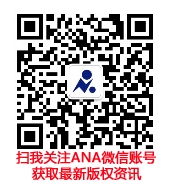 